Filmabend mit Diskussionim Rahmen 950 Jahre Schinznach-Bad
Ort: Aula, Schulhausstrasse,Schinznach-BadDonnerstag, 8. Mai 2014Zum Beispiel Suberg: Die Welt ein Dorf
In Anwesenheit der Filmemacher Simon Baumann und Kathrin Gschwend18.30 Uhr	Begrüssung durch Maggie Schoch, Vizeammann Gemeinde Schinznach-Bad
Einführung zum Film und Hintergrundinformationen 	Maddy Hoppenbrouwers
18.40 Uhr	Filmbeginn(Dauer 90 Minuten); anschliessend Austausch und Diskussion mit den FilmemachernEintritt frei; KollekteZum FilmSuberg, ein Dorf zwischen Bern und Biel. Der Regisseur Simon Baumann ist dort aufgewachsen und hat fast immer dort gewohnt, und doch kennt er kaum jemanden. Mit der Kamera macht er sich auf, Suberg und seine Bewohner kennenzulernen, und denkt sich dafür einiges aus. Er tritt dem Männerchor bei, verteilt am Bahnübergang Nussgipfel und besucht verschiedene Leute. Entstanden ist dabei ein Porträt einer typischen Schweizer Gemeinde, die sich seit der Zeit seines Grossvaters stark verändert hat.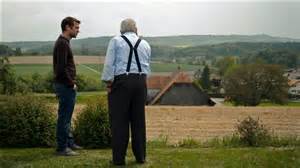 